Publicado en 08930 el 05/08/2020 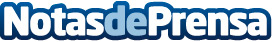 Backsolar, líder en fabricación e instalación de placas solares para autoconsumoBacksolar es el líder en la fabricación e instalación de placas solares con más de 1200 instalaciones en el último año. Gracias a su gran experiencia y conocimiento del sector, realiza proyectos a medida que optimizan el consumo y el retorno de la inversión abogando por el respeto por el medio ambiente y el ahorro en la factura energéticaDatos de contacto:Backsolar629 49 48 81Nota de prensa publicada en: https://www.notasdeprensa.es/backsolar-lider-en-fabricacion-e-instalacion Categorias: Nacional Ecología Otras Industrias Innovación Tecnológica http://www.notasdeprensa.es